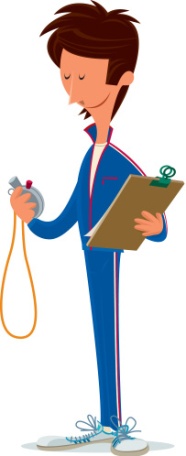 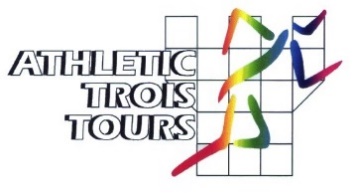 Bientôt les Vacances…Les entraînements ne s’arrêtent pas pendant les vacances. Voici les jours, horaires et lieux d’entraînementMercredi 26 Octobre, 17h00 – 18h30 : Stade Grandmont,Mercredi 2 Novembre, 17h00 – 18h30 : Stade Grandmont. A cela s’ajoutera un stage en commun avec les clubs de St Cyr et Joué les Tours. Jeudi 20 Octobre de 14h00 à 17h30 et Vendredi 21 Octobre de 10h00 à 16h30 au stade Grandmont.Pas d’entraînement le Mercredi 19 Octobre 2016.Les athlètes devront simplement apporter un pique-nique pour le vendredi midi ainsi qu’une boisson ou gâteau à partager pour le goûter en fin de stage. Merci de prévenir Tristan par mail ou téléphone avant le 17 Octobre pour une meilleure organisation.  Compétitions après les vacancesLes deux premières compétitions seront : Dimanche 20 Novembre : « Cross du Perrou » à Avoine-Beaumont.Dimanche 27 Novembre : « Meeting en salle » à Fondettes. Renouvellement des licences Après les vacances, tout athlète n’ayant pas rendu son dossier d’inscription complet ne pourra plus s’entraîner avec le groupe Benjamins Minimes. 	Bonne vacances à tousVos Contacts : Tristan Pérignon, Référent Benjamins-Minimes                                    Jérome Figuères, Référent Tours Nord       Portable : 07 83 08 07 10                                                                       Portable : 06 81 07 46 56Mail : a3t.tristan@gmail.com                                                                   Mail : jerome.figueres@aliceadsl.frBientôt les Vacances…Les entraînements ne s’arrêtent pas pendant les vacances. Voici les jours, horaires et lieux d’entraînementMercredi 26 Octobre, 17h00 – 18h30 : Stade Grandmont,Mercredi 2 Novembre, 17h00 – 18h30 : Stade Grandmont. A cela s’ajoutera un stage en commun avec les clubs de St Cyr et Joué les Tours. Jeudi 20 Octobre de 14h00 à 17h30 et Vendredi 21 Octobre de 10h00 à 16h30 au stade Grandmont.Pas d’entraînement le Mercredi 19 Octobre 2016.Les athlètes devront simplement apporter un pique-nique pour le vendredi midi ainsi qu’une boisson ou gâteau à partager pour le goûter en fin de stage. Merci de prévenir Tristan par mail ou téléphone avant le 17 Octobre pour une meilleure organisation.  Compétitions après les vacancesLes deux premières compétitions seront : Dimanche 20 Novembre : « Cross du Perrou » à Avoine-Beaumont.Dimanche 27 Novembre : « Meeting en salle » à Fondettes. Renouvellement des licences Après les vacances, tout athlète n’ayant pas rendu son dossier d’inscription complet ne pourra plus s’entraîner avec le groupe Benjamins Minimes. 	Bonne vacances à tousVos Contacts : Tristan Pérignon, Référent Benjamins-Minimes                                    Jérome Figuères, Référent Tours Nord       Portable : 07 83 08 07 10                                                                       Portable : 06 81 07 46 56Mail : a3t.tristan@gmail.com                                                                   Mail : jerome.figueres@aliceadsl.fr